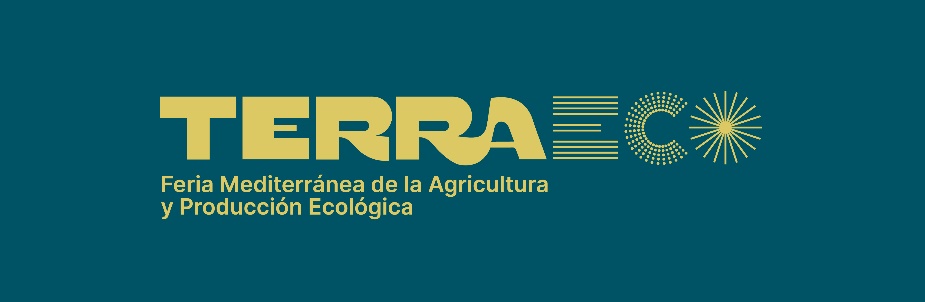 22 y 23 de marzo 2023PRE-INSCRIPCIÓNEmpresa:											CIF: 				Persona de Contacto:					Domicilio:								C.P:			Teléfono:				E-Mail:						Web:							SECTOR_Aceite							   	GanaderíaAgente Certificador						Higiene Personal y del hogarAlimentación Ecológica Certificada				I + D+ i / InnovaciónArtesanía							Instituciones PúblicasBienestar							Insumos / MaquinariaCosmética Certificada						Panadería / ReposteríaEcología, Medio Ambiente y Reciclaje			Publicaciones / RevistasModa Sostenible						VinoFrutas y Hortalizas 						OtrosFrutos Secos	CONDICIONES DE PARTICIPACIÓNDerechos de Inscripción: 120 euros		Alquiler de Espacio: 115€/m2Decoración Llave en mano: 45€/m2		Alquiler Suelo MAQUINARIA: 40€/m2SI SU EMPRESA TIENE RAZÓN SOCIAL EN LA COMUNITAT VALENCIANA Y CON CERTIFICADO DEL CACEV EN VIGOR, PUEDE BENEFICIARSE DE ESTOS PRECIOS:Stand 9m2 totalmente equipadoStand 12m2 totalmente equipadoStand 16m2 totalmente equipadoMás información: Andrés Gil-Nogués y Villén: agil@feriavalencia.com – 963861105Aurora Garrido: agarrido@feriavalencia.com - 963861351